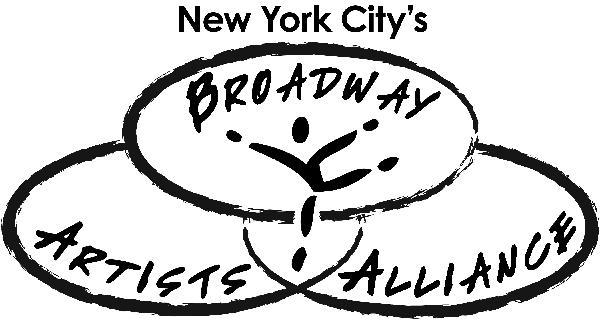 SAMPLE Schedule for the College Audition Prep SeminarDAY ONE9:30AM-10:00AM 	Students arrive at Ripley Grier Studios to check in and begin orientation10:00AM-11:00AM	Orientation11:00AM-12:30PM	Group discussion about various performing arts programs12:30PM-2:00PM	Monologue/Song Selection Masterclass2:00PM-2:30PM	Lunch2:30PM-6:00PM	College Audition Technique Master Class6:00PM-6:30PM	Re-cap, student assignments for Day Two6:30PM			Day One concludesDAY TWO9:30AM-10:00AM	Students arrive at Ripley Grier Studios to check in 10:00AM-12:30PM	Group discussion about the college audition process and choosing the 				program that’s right for you	12:30PM-2:00PM	Repertoire Workshop2:00PM-2:30PM	Lunch2:30-4:00PM		College Audition Dance Call Master Class 4:00PM-7:00PM	Repertoire Workshop and individual coaching sessions5:30PM-7:00PM	College Financial Aid Master Class FOR PARENTS (optional but 				recommended)7:00PM			Day Two concludesDAY THREE9:30AM-10:00AM 	Students arrive at Ripley Grier Studios to check in and begin orientation10:00AM-11:00AM	Prescreen video audition, essay, and resume Bootcamp11:00AM-1:00PM	Final Repertoire Workshop and individual coaching sessions1:00-1:30PM		Lunch and Mock Audition Prep2:00PM-4:30PM	Mock Auditions4:30PM	-6:30PM	Exit Interviews and Evaluations6:30PM-7:00PM	Group photo and farewells! Parents pick up students onsite.